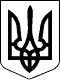 РАХІВСЬКА РАЙОННА державна адміністраціяЗАКАРПАТСЬКОЇ  ОБЛАСТІР О З П О Р Я Д Ж Е Н Н Я29.12.2020                                             Рахів                                                     № 379Про встановлення піклування над дитиною,позбавленою батьківського піклуванняВідповідно до статей 6 і 39 Закону України „Про місцеві державні адміністрації”, статей 243, 244, 246 Сімейного кодексу України, пунктів 39, 42, 43 Порядку провадження органами опіки та піклування діяльності, пов’язаної із захистом прав дитини, затвердженого постановою Кабінету Міністрів України від 24 вересня 2008 р. № 866 „Питання діяльності органів опіки та піклування, пов’язаної із захистом прав дитини” (із змінами), розпорядження голови  райдержадміністрації 02.12.2020 № 358 „Про надання статусу дитини, позбавленої батьківського піклування”, враховуючи рішення комісії з питань захисту прав дитини від 23.12.2020 р. (протокол № 12), з метою встановлення піклування над дитиною, позбавленою батьківського піклування: 1. Встановити опіку над дитиною, позбавленою батьківського піклування//////////////////////////////////////, ////////////////////////// року народження, мешканкою //////////////////////////////////////////////////////////.2. Призначити піклувальником дитини, позбавленої батьківського піклування /////////////////////////////////////////, //////////////////////// року народження її рідну бабусю //////////////////////////////////////////////, /////////////////////////// року народження, мешканку ////////////////////////////////////////////////////////////.3. Службі у справах дітей райдержадміністрації (Шмолнавер О.І.) здійснювати контроль за влаштуванням, утриманням та вихованням дитини, позбавленої батьківського піклування /////////////////////////////, //////////////////////////// року народження.4. Управлінню соціального захисту населення та надання соціальних послуг райдержадміністрації  (Кобаса Н.Ю.) здійснювати виплати державної соціальної допомоги на дитину, позбавлену батьківського піклування //////////////////////////////////////////////////, відповідно до чинного законодавства України.5. Контроль за виконанням цього розпорядження залишаю за собою.В.о. голови державної адміністрації                                            Віктор ТУРОК